EMC : Acquérir et partager les valeurs de la République »,Sur la notion de solidarité.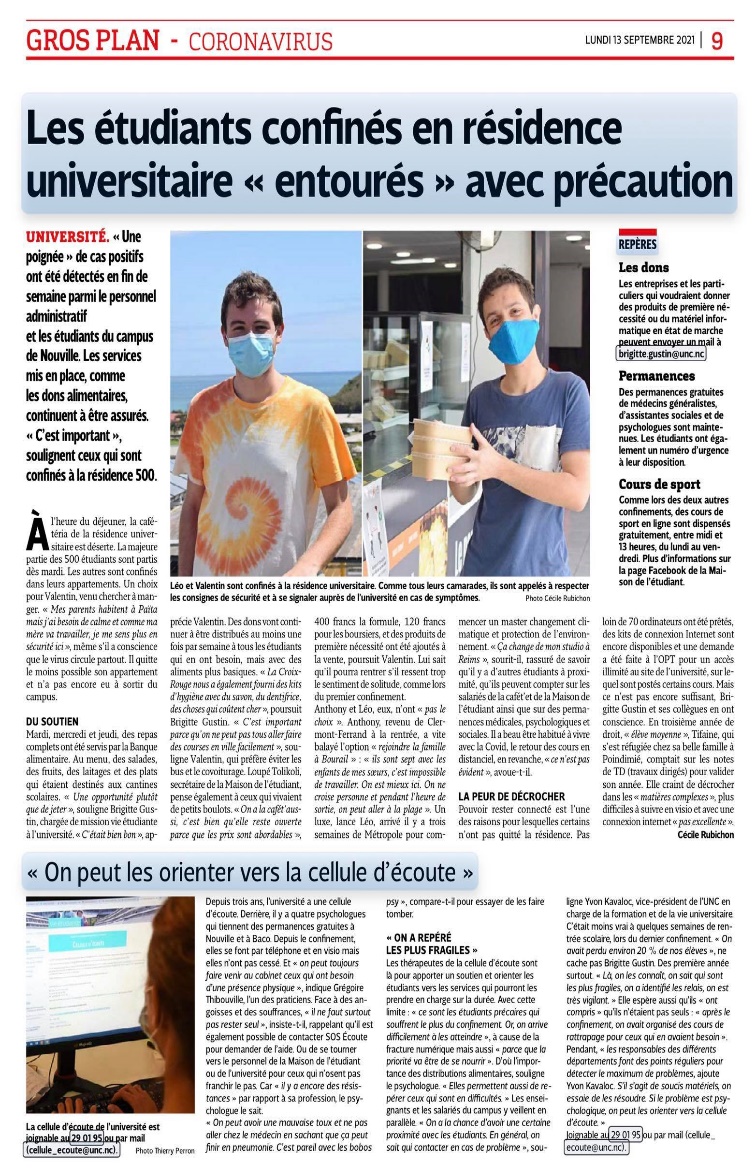 Réponds aux questions :Donne la nature du document :……………………………………………………………………………………………………Quelle en est la source ? ………………………………………………...…………………………………………………Qui est l’auteur de cet article ? ………………………………………………...…………………………………………………Recopie le titre de cet article. ………………………………………………...………………………………………………...De quoi parle ce document ? ………………………………………………………………………………………….……………………………………………………………………………………………………………………………………………………………………………………………………………………………………………………………………………………………………………………………………………………………………………………………………………………………………………………………………………………Cherche la définition du mot : solidarité : …………………………………………………………………………………………………………………………………………………………………………………	……………………………………………………………………………………………………………………A quelle valeur de la République pourrait-on associer le mot SOLIDARITE ? Coche la bonne réponse ? 󠄀 liberté 				󠄀 Egalité 				󠄀 Fraternité 